Bylting í Frakklandi – Frelsisraddir vaknaSá atburður átti sér stað í Frakklandi árið 1830 að almennir borgarar gerðu uppreisn gegn Karli konungi. Kom þetta í kjölfar þess að konungur ákvað að afnema prentfrelsi og rjúfa þing. Eftir snarpa bardaga úti um alla borg, flýði konungur land, en Loðvík Filippus var tekinn til konungs í hans stað. Gætti áhrifa þessa atburðar víða í Evrópu og borgarar í ýmsum löndum fóru að gera kröfur um aukið lýðfrelsi og aukin mannréttindi. Barst þessi vakning hingað til Íslands en upp úr þessu fara Íslendingar að huga betur að stöðu sinni gagnvart Dönum. Ný hugsun var að skjóta rótum.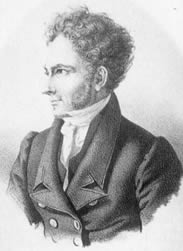 Þegar svo konungur ári síðar gefur út tilskipun um stofnun fulltrúaþinga í Danaríki þar sem Íslendingar ættu að fá að senda tvo til þrjá menn á þing Eydana, fannst mörgum freklega gengið á þeirra hlut. Hvernig áttu tveir eða þrír menn að fá einhverju áorkað á þingi Dana? Baldvin Einarsson mótmælir þessu í tímariti sínu Ármanni á alþingi og krefst þess þar að alþingi Íslendinga verði endurreist á Þingvöllum og að það verði þeirra eigið fulltrúaþing.Þar með var skriðan farin af stað og ný þjóðernisvakning kviknar í brjóstum Íslendinga. Skömmu síðar hefur tímaritið Fjölnir göngu sína og þar er krafan um eigið þing staðsett á Þingvöllum ítrekuð. Í blaði sínu Ný félagsrit árið 1841 fer svo Jón Sigurðsson fram á að alþingi verði endurreist í Reykjavík. Í kjölfarið ákvað konungur að láta undan vilja Íslendinga og alþingi er endurreist árið 1845 í Reykjavík. Var það einungis ráðgefandi og því í raun valdalítið.Skólavefurinn : http://efni.skolavefurinn.is/_opid/saga/old/19/island/heimastjorn/sjalfstaedisbaratta/_lokad/kafli2/index.htm		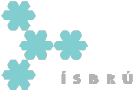 Ísbrúarnámskeið ágúst 2013